附件3国际传播参评作品推荐表落地、传播效果证明：https://www.zaobao.com/realtime/china/story20230824-1426789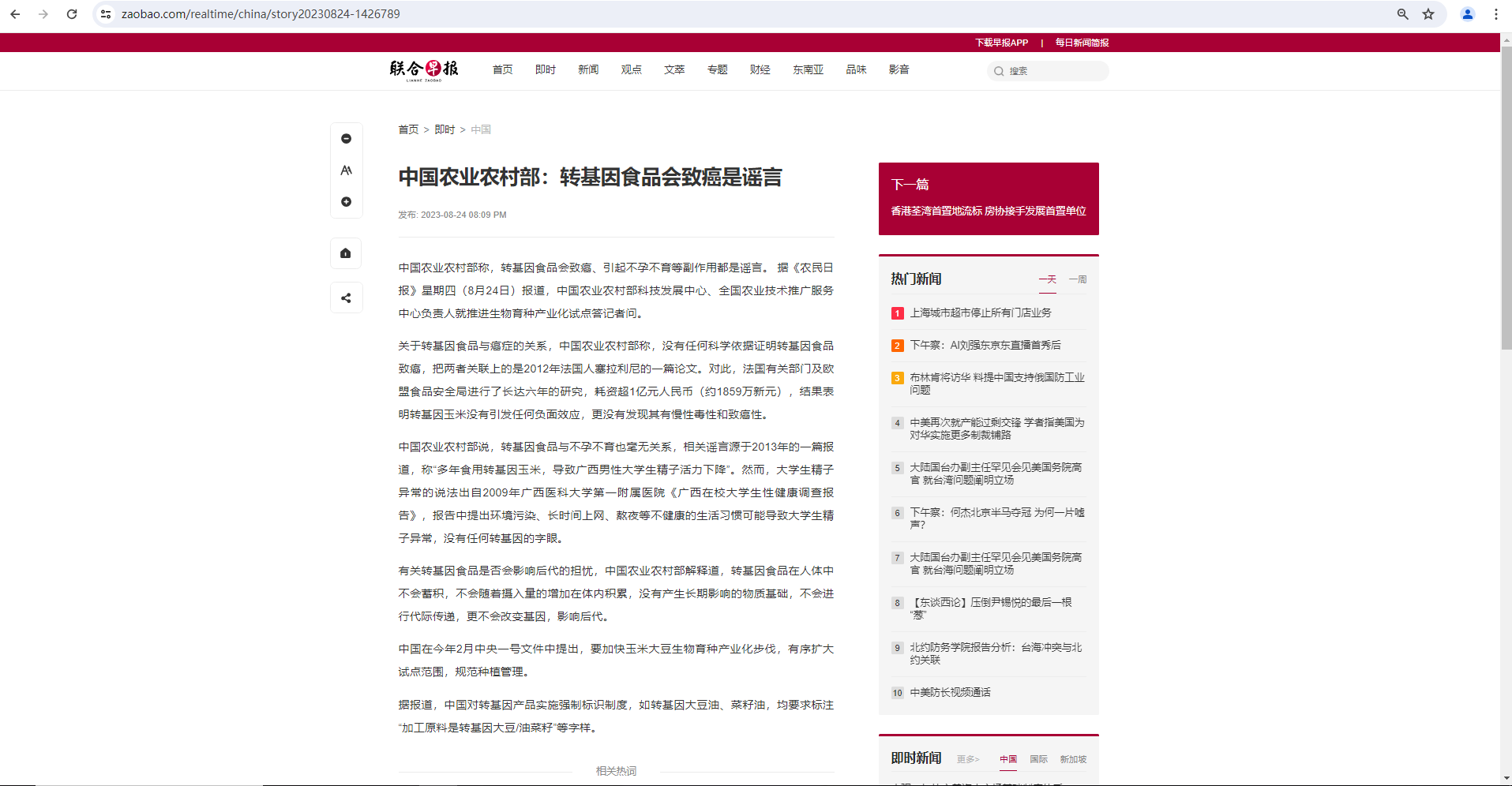 作品标题农业农村部科技发展中心、全国农业技术推广服务中心负责人就推进生物育种产业化试点答记者问农业农村部科技发展中心、全国农业技术推广服务中心负责人就推进生物育种产业化试点答记者问农业农村部科技发展中心、全国农业技术推广服务中心负责人就推进生物育种产业化试点答记者问农业农村部科技发展中心、全国农业技术推广服务中心负责人就推进生物育种产业化试点答记者问农业农村部科技发展中心、全国农业技术推广服务中心负责人就推进生物育种产业化试点答记者问农业农村部科技发展中心、全国农业技术推广服务中心负责人就推进生物育种产业化试点答记者问农业农村部科技发展中心、全国农业技术推广服务中心负责人就推进生物育种产业化试点答记者问农业农村部科技发展中心、全国农业技术推广服务中心负责人就推进生物育种产业化试点答记者问体  裁体  裁通讯通讯通讯通讯通讯通讯通讯通讯通讯作  者（主创人员）李丽颖、孙眉李丽颖、孙眉李丽颖、孙眉李丽颖、孙眉李丽颖、孙眉李丽颖、孙眉李丽颖、孙眉李丽颖、孙眉编  辑编  辑集体（曹茸、买天、王澎、王刚、霍子晨、张健楠）集体（曹茸、买天、王澎、王刚、霍子晨、张健楠）集体（曹茸、买天、王澎、王刚、霍子晨、张健楠）集体（曹茸、买天、王澎、王刚、霍子晨、张健楠）集体（曹茸、买天、王澎、王刚、霍子晨、张健楠）集体（曹茸、买天、王澎、王刚、霍子晨、张健楠）集体（曹茸、买天、王澎、王刚、霍子晨、张健楠）集体（曹茸、买天、王澎、王刚、霍子晨、张健楠）集体（曹茸、买天、王澎、王刚、霍子晨、张健楠）原创单位农民日报社农民日报社农民日报社农民日报社农民日报社农民日报社农民日报社农民日报社发布端/账号/媒体名称发布端/账号/媒体名称农民日报社农民日报社农民日报社农民日报社农民日报社农民日报社农民日报社农民日报社农民日报社字数/时长3224字3224字3224字3224字3224字3224字3224字3224字3224字3224字语种语种语种语种中文中文中文中文中文刊播版面(名称和版次)综合新闻 3版综合新闻 3版综合新闻 3版综合新闻 3版综合新闻 3版刊播日期刊播日期2023年8月24日2023年8月24日2023年8月24日2023年8月24日2023年8月24日2023年8月24日2023年8月24日2023年8月24日刊播周期刊播周期新媒体作品填报网址新媒体作品填报网址新媒体作品填报网址新媒体作品填报网址  ︵作采品编简过介程  ︶2023年中央一号文件提出，加快玉米大豆生物育种产业化步伐，有序扩大试点范围，规范种植管理。这项工作进展如何，一直是公众关注的热点之一，也受到国际社会的关注。作者持续关注生物育种产业化工作，分析顺理了舆论关注的焦点，采取访谈形式邀请权威单位负责人公布最新进展，解疑释惑。文章采访一问一答形式，用记者之口问出公众之惑，问题切中要点，回答用事实数据说话。发布中国生物育种产业最新情况，独家首发，一经刊发引起舆论热点。据监测，仅8月24日、25日两天，转载刊发网站达1763篇，移动端302篇，微信1208篇。微博平台创建了多个与此文章内容相关的话题，引发网友关注，网友对推进生物育种产业化试点表示期待。2023年中央一号文件提出，加快玉米大豆生物育种产业化步伐，有序扩大试点范围，规范种植管理。这项工作进展如何，一直是公众关注的热点之一，也受到国际社会的关注。作者持续关注生物育种产业化工作，分析顺理了舆论关注的焦点，采取访谈形式邀请权威单位负责人公布最新进展，解疑释惑。文章采访一问一答形式，用记者之口问出公众之惑，问题切中要点，回答用事实数据说话。发布中国生物育种产业最新情况，独家首发，一经刊发引起舆论热点。据监测，仅8月24日、25日两天，转载刊发网站达1763篇，移动端302篇，微信1208篇。微博平台创建了多个与此文章内容相关的话题，引发网友关注，网友对推进生物育种产业化试点表示期待。2023年中央一号文件提出，加快玉米大豆生物育种产业化步伐，有序扩大试点范围，规范种植管理。这项工作进展如何，一直是公众关注的热点之一，也受到国际社会的关注。作者持续关注生物育种产业化工作，分析顺理了舆论关注的焦点，采取访谈形式邀请权威单位负责人公布最新进展，解疑释惑。文章采访一问一答形式，用记者之口问出公众之惑，问题切中要点，回答用事实数据说话。发布中国生物育种产业最新情况，独家首发，一经刊发引起舆论热点。据监测，仅8月24日、25日两天，转载刊发网站达1763篇，移动端302篇，微信1208篇。微博平台创建了多个与此文章内容相关的话题，引发网友关注，网友对推进生物育种产业化试点表示期待。2023年中央一号文件提出，加快玉米大豆生物育种产业化步伐，有序扩大试点范围，规范种植管理。这项工作进展如何，一直是公众关注的热点之一，也受到国际社会的关注。作者持续关注生物育种产业化工作，分析顺理了舆论关注的焦点，采取访谈形式邀请权威单位负责人公布最新进展，解疑释惑。文章采访一问一答形式，用记者之口问出公众之惑，问题切中要点，回答用事实数据说话。发布中国生物育种产业最新情况，独家首发，一经刊发引起舆论热点。据监测，仅8月24日、25日两天，转载刊发网站达1763篇，移动端302篇，微信1208篇。微博平台创建了多个与此文章内容相关的话题，引发网友关注，网友对推进生物育种产业化试点表示期待。2023年中央一号文件提出，加快玉米大豆生物育种产业化步伐，有序扩大试点范围，规范种植管理。这项工作进展如何，一直是公众关注的热点之一，也受到国际社会的关注。作者持续关注生物育种产业化工作，分析顺理了舆论关注的焦点，采取访谈形式邀请权威单位负责人公布最新进展，解疑释惑。文章采访一问一答形式，用记者之口问出公众之惑，问题切中要点，回答用事实数据说话。发布中国生物育种产业最新情况，独家首发，一经刊发引起舆论热点。据监测，仅8月24日、25日两天，转载刊发网站达1763篇，移动端302篇，微信1208篇。微博平台创建了多个与此文章内容相关的话题，引发网友关注，网友对推进生物育种产业化试点表示期待。2023年中央一号文件提出，加快玉米大豆生物育种产业化步伐，有序扩大试点范围，规范种植管理。这项工作进展如何，一直是公众关注的热点之一，也受到国际社会的关注。作者持续关注生物育种产业化工作，分析顺理了舆论关注的焦点，采取访谈形式邀请权威单位负责人公布最新进展，解疑释惑。文章采访一问一答形式，用记者之口问出公众之惑，问题切中要点，回答用事实数据说话。发布中国生物育种产业最新情况，独家首发，一经刊发引起舆论热点。据监测，仅8月24日、25日两天，转载刊发网站达1763篇，移动端302篇，微信1208篇。微博平台创建了多个与此文章内容相关的话题，引发网友关注，网友对推进生物育种产业化试点表示期待。2023年中央一号文件提出，加快玉米大豆生物育种产业化步伐，有序扩大试点范围，规范种植管理。这项工作进展如何，一直是公众关注的热点之一，也受到国际社会的关注。作者持续关注生物育种产业化工作，分析顺理了舆论关注的焦点，采取访谈形式邀请权威单位负责人公布最新进展，解疑释惑。文章采访一问一答形式，用记者之口问出公众之惑，问题切中要点，回答用事实数据说话。发布中国生物育种产业最新情况，独家首发，一经刊发引起舆论热点。据监测，仅8月24日、25日两天，转载刊发网站达1763篇，移动端302篇，微信1208篇。微博平台创建了多个与此文章内容相关的话题，引发网友关注，网友对推进生物育种产业化试点表示期待。2023年中央一号文件提出，加快玉米大豆生物育种产业化步伐，有序扩大试点范围，规范种植管理。这项工作进展如何，一直是公众关注的热点之一，也受到国际社会的关注。作者持续关注生物育种产业化工作，分析顺理了舆论关注的焦点，采取访谈形式邀请权威单位负责人公布最新进展，解疑释惑。文章采访一问一答形式，用记者之口问出公众之惑，问题切中要点，回答用事实数据说话。发布中国生物育种产业最新情况，独家首发，一经刊发引起舆论热点。据监测，仅8月24日、25日两天，转载刊发网站达1763篇，移动端302篇，微信1208篇。微博平台创建了多个与此文章内容相关的话题，引发网友关注，网友对推进生物育种产业化试点表示期待。2023年中央一号文件提出，加快玉米大豆生物育种产业化步伐，有序扩大试点范围，规范种植管理。这项工作进展如何，一直是公众关注的热点之一，也受到国际社会的关注。作者持续关注生物育种产业化工作，分析顺理了舆论关注的焦点，采取访谈形式邀请权威单位负责人公布最新进展，解疑释惑。文章采访一问一答形式，用记者之口问出公众之惑，问题切中要点，回答用事实数据说话。发布中国生物育种产业最新情况，独家首发，一经刊发引起舆论热点。据监测，仅8月24日、25日两天，转载刊发网站达1763篇，移动端302篇，微信1208篇。微博平台创建了多个与此文章内容相关的话题，引发网友关注，网友对推进生物育种产业化试点表示期待。2023年中央一号文件提出，加快玉米大豆生物育种产业化步伐，有序扩大试点范围，规范种植管理。这项工作进展如何，一直是公众关注的热点之一，也受到国际社会的关注。作者持续关注生物育种产业化工作，分析顺理了舆论关注的焦点，采取访谈形式邀请权威单位负责人公布最新进展，解疑释惑。文章采访一问一答形式，用记者之口问出公众之惑，问题切中要点，回答用事实数据说话。发布中国生物育种产业最新情况，独家首发，一经刊发引起舆论热点。据监测，仅8月24日、25日两天，转载刊发网站达1763篇，移动端302篇，微信1208篇。微博平台创建了多个与此文章内容相关的话题，引发网友关注，网友对推进生物育种产业化试点表示期待。2023年中央一号文件提出，加快玉米大豆生物育种产业化步伐，有序扩大试点范围，规范种植管理。这项工作进展如何，一直是公众关注的热点之一，也受到国际社会的关注。作者持续关注生物育种产业化工作，分析顺理了舆论关注的焦点，采取访谈形式邀请权威单位负责人公布最新进展，解疑释惑。文章采访一问一答形式，用记者之口问出公众之惑，问题切中要点，回答用事实数据说话。发布中国生物育种产业最新情况，独家首发，一经刊发引起舆论热点。据监测，仅8月24日、25日两天，转载刊发网站达1763篇，移动端302篇，微信1208篇。微博平台创建了多个与此文章内容相关的话题，引发网友关注，网友对推进生物育种产业化试点表示期待。2023年中央一号文件提出，加快玉米大豆生物育种产业化步伐，有序扩大试点范围，规范种植管理。这项工作进展如何，一直是公众关注的热点之一，也受到国际社会的关注。作者持续关注生物育种产业化工作，分析顺理了舆论关注的焦点，采取访谈形式邀请权威单位负责人公布最新进展，解疑释惑。文章采访一问一答形式，用记者之口问出公众之惑，问题切中要点，回答用事实数据说话。发布中国生物育种产业最新情况，独家首发，一经刊发引起舆论热点。据监测，仅8月24日、25日两天，转载刊发网站达1763篇，移动端302篇，微信1208篇。微博平台创建了多个与此文章内容相关的话题，引发网友关注，网友对推进生物育种产业化试点表示期待。2023年中央一号文件提出，加快玉米大豆生物育种产业化步伐，有序扩大试点范围，规范种植管理。这项工作进展如何，一直是公众关注的热点之一，也受到国际社会的关注。作者持续关注生物育种产业化工作，分析顺理了舆论关注的焦点，采取访谈形式邀请权威单位负责人公布最新进展，解疑释惑。文章采访一问一答形式，用记者之口问出公众之惑，问题切中要点，回答用事实数据说话。发布中国生物育种产业最新情况，独家首发，一经刊发引起舆论热点。据监测，仅8月24日、25日两天，转载刊发网站达1763篇，移动端302篇，微信1208篇。微博平台创建了多个与此文章内容相关的话题，引发网友关注，网友对推进生物育种产业化试点表示期待。2023年中央一号文件提出，加快玉米大豆生物育种产业化步伐，有序扩大试点范围，规范种植管理。这项工作进展如何，一直是公众关注的热点之一，也受到国际社会的关注。作者持续关注生物育种产业化工作，分析顺理了舆论关注的焦点，采取访谈形式邀请权威单位负责人公布最新进展，解疑释惑。文章采访一问一答形式，用记者之口问出公众之惑，问题切中要点，回答用事实数据说话。发布中国生物育种产业最新情况，独家首发，一经刊发引起舆论热点。据监测，仅8月24日、25日两天，转载刊发网站达1763篇，移动端302篇，微信1208篇。微博平台创建了多个与此文章内容相关的话题，引发网友关注，网友对推进生物育种产业化试点表示期待。2023年中央一号文件提出，加快玉米大豆生物育种产业化步伐，有序扩大试点范围，规范种植管理。这项工作进展如何，一直是公众关注的热点之一，也受到国际社会的关注。作者持续关注生物育种产业化工作，分析顺理了舆论关注的焦点，采取访谈形式邀请权威单位负责人公布最新进展，解疑释惑。文章采访一问一答形式，用记者之口问出公众之惑，问题切中要点，回答用事实数据说话。发布中国生物育种产业最新情况，独家首发，一经刊发引起舆论热点。据监测，仅8月24日、25日两天，转载刊发网站达1763篇，移动端302篇，微信1208篇。微博平台创建了多个与此文章内容相关的话题，引发网友关注，网友对推进生物育种产业化试点表示期待。2023年中央一号文件提出，加快玉米大豆生物育种产业化步伐，有序扩大试点范围，规范种植管理。这项工作进展如何，一直是公众关注的热点之一，也受到国际社会的关注。作者持续关注生物育种产业化工作，分析顺理了舆论关注的焦点，采取访谈形式邀请权威单位负责人公布最新进展，解疑释惑。文章采访一问一答形式，用记者之口问出公众之惑，问题切中要点，回答用事实数据说话。发布中国生物育种产业最新情况，独家首发，一经刊发引起舆论热点。据监测，仅8月24日、25日两天，转载刊发网站达1763篇，移动端302篇，微信1208篇。微博平台创建了多个与此文章内容相关的话题，引发网友关注，网友对推进生物育种产业化试点表示期待。2023年中央一号文件提出，加快玉米大豆生物育种产业化步伐，有序扩大试点范围，规范种植管理。这项工作进展如何，一直是公众关注的热点之一，也受到国际社会的关注。作者持续关注生物育种产业化工作，分析顺理了舆论关注的焦点，采取访谈形式邀请权威单位负责人公布最新进展，解疑释惑。文章采访一问一答形式，用记者之口问出公众之惑，问题切中要点，回答用事实数据说话。发布中国生物育种产业最新情况，独家首发，一经刊发引起舆论热点。据监测，仅8月24日、25日两天，转载刊发网站达1763篇，移动端302篇，微信1208篇。微博平台创建了多个与此文章内容相关的话题，引发网友关注，网友对推进生物育种产业化试点表示期待。2023年中央一号文件提出，加快玉米大豆生物育种产业化步伐，有序扩大试点范围，规范种植管理。这项工作进展如何，一直是公众关注的热点之一，也受到国际社会的关注。作者持续关注生物育种产业化工作，分析顺理了舆论关注的焦点，采取访谈形式邀请权威单位负责人公布最新进展，解疑释惑。文章采访一问一答形式，用记者之口问出公众之惑，问题切中要点，回答用事实数据说话。发布中国生物育种产业最新情况，独家首发，一经刊发引起舆论热点。据监测，仅8月24日、25日两天，转载刊发网站达1763篇，移动端302篇，微信1208篇。微博平台创建了多个与此文章内容相关的话题，引发网友关注，网友对推进生物育种产业化试点表示期待。2023年中央一号文件提出，加快玉米大豆生物育种产业化步伐，有序扩大试点范围，规范种植管理。这项工作进展如何，一直是公众关注的热点之一，也受到国际社会的关注。作者持续关注生物育种产业化工作，分析顺理了舆论关注的焦点，采取访谈形式邀请权威单位负责人公布最新进展，解疑释惑。文章采访一问一答形式，用记者之口问出公众之惑，问题切中要点，回答用事实数据说话。发布中国生物育种产业最新情况，独家首发，一经刊发引起舆论热点。据监测，仅8月24日、25日两天，转载刊发网站达1763篇，移动端302篇，微信1208篇。微博平台创建了多个与此文章内容相关的话题，引发网友关注，网友对推进生物育种产业化试点表示期待。国际传播效果此文章在国内网络引发话题，引起境外媒体关注。新加坡联合早报援引了该篇文章主要内容进行了报道。报道中说，“中国农业农村部称，转基因食品会致癌、引起不孕不育等副作用都是谣言。”为生物育种产业化赢得了国际正面舆论。此文章在国内网络引发话题，引起境外媒体关注。新加坡联合早报援引了该篇文章主要内容进行了报道。报道中说，“中国农业农村部称，转基因食品会致癌、引起不孕不育等副作用都是谣言。”为生物育种产业化赢得了国际正面舆论。此文章在国内网络引发话题，引起境外媒体关注。新加坡联合早报援引了该篇文章主要内容进行了报道。报道中说，“中国农业农村部称，转基因食品会致癌、引起不孕不育等副作用都是谣言。”为生物育种产业化赢得了国际正面舆论。此文章在国内网络引发话题，引起境外媒体关注。新加坡联合早报援引了该篇文章主要内容进行了报道。报道中说，“中国农业农村部称，转基因食品会致癌、引起不孕不育等副作用都是谣言。”为生物育种产业化赢得了国际正面舆论。此文章在国内网络引发话题，引起境外媒体关注。新加坡联合早报援引了该篇文章主要内容进行了报道。报道中说，“中国农业农村部称，转基因食品会致癌、引起不孕不育等副作用都是谣言。”为生物育种产业化赢得了国际正面舆论。此文章在国内网络引发话题，引起境外媒体关注。新加坡联合早报援引了该篇文章主要内容进行了报道。报道中说，“中国农业农村部称，转基因食品会致癌、引起不孕不育等副作用都是谣言。”为生物育种产业化赢得了国际正面舆论。此文章在国内网络引发话题，引起境外媒体关注。新加坡联合早报援引了该篇文章主要内容进行了报道。报道中说，“中国农业农村部称，转基因食品会致癌、引起不孕不育等副作用都是谣言。”为生物育种产业化赢得了国际正面舆论。此文章在国内网络引发话题，引起境外媒体关注。新加坡联合早报援引了该篇文章主要内容进行了报道。报道中说，“中国农业农村部称，转基因食品会致癌、引起不孕不育等副作用都是谣言。”为生物育种产业化赢得了国际正面舆论。此文章在国内网络引发话题，引起境外媒体关注。新加坡联合早报援引了该篇文章主要内容进行了报道。报道中说，“中国农业农村部称，转基因食品会致癌、引起不孕不育等副作用都是谣言。”为生物育种产业化赢得了国际正面舆论。此文章在国内网络引发话题，引起境外媒体关注。新加坡联合早报援引了该篇文章主要内容进行了报道。报道中说，“中国农业农村部称，转基因食品会致癌、引起不孕不育等副作用都是谣言。”为生物育种产业化赢得了国际正面舆论。此文章在国内网络引发话题，引起境外媒体关注。新加坡联合早报援引了该篇文章主要内容进行了报道。报道中说，“中国农业农村部称，转基因食品会致癌、引起不孕不育等副作用都是谣言。”为生物育种产业化赢得了国际正面舆论。此文章在国内网络引发话题，引起境外媒体关注。新加坡联合早报援引了该篇文章主要内容进行了报道。报道中说，“中国农业农村部称，转基因食品会致癌、引起不孕不育等副作用都是谣言。”为生物育种产业化赢得了国际正面舆论。此文章在国内网络引发话题，引起境外媒体关注。新加坡联合早报援引了该篇文章主要内容进行了报道。报道中说，“中国农业农村部称，转基因食品会致癌、引起不孕不育等副作用都是谣言。”为生物育种产业化赢得了国际正面舆论。此文章在国内网络引发话题，引起境外媒体关注。新加坡联合早报援引了该篇文章主要内容进行了报道。报道中说，“中国农业农村部称，转基因食品会致癌、引起不孕不育等副作用都是谣言。”为生物育种产业化赢得了国际正面舆论。此文章在国内网络引发话题，引起境外媒体关注。新加坡联合早报援引了该篇文章主要内容进行了报道。报道中说，“中国农业农村部称，转基因食品会致癌、引起不孕不育等副作用都是谣言。”为生物育种产业化赢得了国际正面舆论。此文章在国内网络引发话题，引起境外媒体关注。新加坡联合早报援引了该篇文章主要内容进行了报道。报道中说，“中国农业农村部称，转基因食品会致癌、引起不孕不育等副作用都是谣言。”为生物育种产业化赢得了国际正面舆论。此文章在国内网络引发话题，引起境外媒体关注。新加坡联合早报援引了该篇文章主要内容进行了报道。报道中说，“中国农业农村部称，转基因食品会致癌、引起不孕不育等副作用都是谣言。”为生物育种产业化赢得了国际正面舆论。此文章在国内网络引发话题，引起境外媒体关注。新加坡联合早报援引了该篇文章主要内容进行了报道。报道中说，“中国农业农村部称，转基因食品会致癌、引起不孕不育等副作用都是谣言。”为生物育种产业化赢得了国际正面舆论。此文章在国内网络引发话题，引起境外媒体关注。新加坡联合早报援引了该篇文章主要内容进行了报道。报道中说，“中国农业农村部称，转基因食品会致癌、引起不孕不育等副作用都是谣言。”为生物育种产业化赢得了国际正面舆论。  ︵初推评荐评理语由  ︶    该文章关注生物育种产业化进程，回应社会关注，在独家首发，引发舆论热点，获得大量媒体转发和网络话题，进而引起国际媒体关注，为中国生物育种产业化赢得正面舆论支持。                           签名：（盖单位公章）                                 2024年  月  日    该文章关注生物育种产业化进程，回应社会关注，在独家首发，引发舆论热点，获得大量媒体转发和网络话题，进而引起国际媒体关注，为中国生物育种产业化赢得正面舆论支持。                           签名：（盖单位公章）                                 2024年  月  日    该文章关注生物育种产业化进程，回应社会关注，在独家首发，引发舆论热点，获得大量媒体转发和网络话题，进而引起国际媒体关注，为中国生物育种产业化赢得正面舆论支持。                           签名：（盖单位公章）                                 2024年  月  日    该文章关注生物育种产业化进程，回应社会关注，在独家首发，引发舆论热点，获得大量媒体转发和网络话题，进而引起国际媒体关注，为中国生物育种产业化赢得正面舆论支持。                           签名：（盖单位公章）                                 2024年  月  日    该文章关注生物育种产业化进程，回应社会关注，在独家首发，引发舆论热点，获得大量媒体转发和网络话题，进而引起国际媒体关注，为中国生物育种产业化赢得正面舆论支持。                           签名：（盖单位公章）                                 2024年  月  日    该文章关注生物育种产业化进程，回应社会关注，在独家首发，引发舆论热点，获得大量媒体转发和网络话题，进而引起国际媒体关注，为中国生物育种产业化赢得正面舆论支持。                           签名：（盖单位公章）                                 2024年  月  日    该文章关注生物育种产业化进程，回应社会关注，在独家首发，引发舆论热点，获得大量媒体转发和网络话题，进而引起国际媒体关注，为中国生物育种产业化赢得正面舆论支持。                           签名：（盖单位公章）                                 2024年  月  日    该文章关注生物育种产业化进程，回应社会关注，在独家首发，引发舆论热点，获得大量媒体转发和网络话题，进而引起国际媒体关注，为中国生物育种产业化赢得正面舆论支持。                           签名：（盖单位公章）                                 2024年  月  日    该文章关注生物育种产业化进程，回应社会关注，在独家首发，引发舆论热点，获得大量媒体转发和网络话题，进而引起国际媒体关注，为中国生物育种产业化赢得正面舆论支持。                           签名：（盖单位公章）                                 2024年  月  日    该文章关注生物育种产业化进程，回应社会关注，在独家首发，引发舆论热点，获得大量媒体转发和网络话题，进而引起国际媒体关注，为中国生物育种产业化赢得正面舆论支持。                           签名：（盖单位公章）                                 2024年  月  日    该文章关注生物育种产业化进程，回应社会关注，在独家首发，引发舆论热点，获得大量媒体转发和网络话题，进而引起国际媒体关注，为中国生物育种产业化赢得正面舆论支持。                           签名：（盖单位公章）                                 2024年  月  日    该文章关注生物育种产业化进程，回应社会关注，在独家首发，引发舆论热点，获得大量媒体转发和网络话题，进而引起国际媒体关注，为中国生物育种产业化赢得正面舆论支持。                           签名：（盖单位公章）                                 2024年  月  日    该文章关注生物育种产业化进程，回应社会关注，在独家首发，引发舆论热点，获得大量媒体转发和网络话题，进而引起国际媒体关注，为中国生物育种产业化赢得正面舆论支持。                           签名：（盖单位公章）                                 2024年  月  日    该文章关注生物育种产业化进程，回应社会关注，在独家首发，引发舆论热点，获得大量媒体转发和网络话题，进而引起国际媒体关注，为中国生物育种产业化赢得正面舆论支持。                           签名：（盖单位公章）                                 2024年  月  日    该文章关注生物育种产业化进程，回应社会关注，在独家首发，引发舆论热点，获得大量媒体转发和网络话题，进而引起国际媒体关注，为中国生物育种产业化赢得正面舆论支持。                           签名：（盖单位公章）                                 2024年  月  日    该文章关注生物育种产业化进程，回应社会关注，在独家首发，引发舆论热点，获得大量媒体转发和网络话题，进而引起国际媒体关注，为中国生物育种产业化赢得正面舆论支持。                           签名：（盖单位公章）                                 2024年  月  日    该文章关注生物育种产业化进程，回应社会关注，在独家首发，引发舆论热点，获得大量媒体转发和网络话题，进而引起国际媒体关注，为中国生物育种产业化赢得正面舆论支持。                           签名：（盖单位公章）                                 2024年  月  日    该文章关注生物育种产业化进程，回应社会关注，在独家首发，引发舆论热点，获得大量媒体转发和网络话题，进而引起国际媒体关注，为中国生物育种产业化赢得正面舆论支持。                           签名：（盖单位公章）                                 2024年  月  日    该文章关注生物育种产业化进程，回应社会关注，在独家首发，引发舆论热点，获得大量媒体转发和网络话题，进而引起国际媒体关注，为中国生物育种产业化赢得正面舆论支持。                           签名：（盖单位公章）                                 2024年  月  日联系人刘音刘音邮箱邮箱nmrbxwxtb@163.comnmrbxwxtb@163.comnmrbxwxtb@163.comnmrbxwxtb@163.comnmrbxwxtb@163.comnmrbxwxtb@163.comnmrbxwxtb@163.com手机手机手机手机手机130019437011300194370113001943701地址北京市朝阳区惠新西街15号农民日报社北京市朝阳区惠新西街15号农民日报社北京市朝阳区惠新西街15号农民日报社北京市朝阳区惠新西街15号农民日报社北京市朝阳区惠新西街15号农民日报社北京市朝阳区惠新西街15号农民日报社北京市朝阳区惠新西街15号农民日报社北京市朝阳区惠新西街15号农民日报社北京市朝阳区惠新西街15号农民日报社北京市朝阳区惠新西街15号农民日报社北京市朝阳区惠新西街15号农民日报社邮编邮编100029100029100029100029100029100029以下仅自荐、他荐参评作品填写以下仅自荐、他荐参评作品填写以下仅自荐、他荐参评作品填写以下仅自荐、他荐参评作品填写以下仅自荐、他荐参评作品填写以下仅自荐、他荐参评作品填写以下仅自荐、他荐参评作品填写以下仅自荐、他荐参评作品填写以下仅自荐、他荐参评作品填写以下仅自荐、他荐参评作品填写以下仅自荐、他荐参评作品填写以下仅自荐、他荐参评作品填写以下仅自荐、他荐参评作品填写以下仅自荐、他荐参评作品填写以下仅自荐、他荐参评作品填写以下仅自荐、他荐参评作品填写以下仅自荐、他荐参评作品填写以下仅自荐、他荐参评作品填写以下仅自荐、他荐参评作品填写以下仅自荐、他荐参评作品填写自荐作品所获奖项名称自荐作品所获奖项名称省部级或中央主要新闻单位年度二等奖及以上新闻作品奖项省部级或中央主要新闻单位年度二等奖及以上新闻作品奖项省部级或中央主要新闻单位年度二等奖及以上新闻作品奖项省部级或中央主要新闻单位年度二等奖及以上新闻作品奖项省部级或中央主要新闻单位年度二等奖及以上新闻作品奖项省部级或中央主要新闻单位年度二等奖及以上新闻作品奖项省部级或中央主要新闻单位年度二等奖及以上新闻作品奖项省部级或中央主要新闻单位年度二等奖及以上新闻作品奖项省部级或中央主要新闻单位年度二等奖及以上新闻作品奖项省部级或中央主要新闻单位年度二等奖及以上新闻作品奖项省部级或中央主要新闻单位年度二等奖及以上新闻作品奖项省部级或中央主要新闻单位年度二等奖及以上新闻作品奖项省部级或中央主要新闻单位年度二等奖及以上新闻作品奖项省部级或中央主要新闻单位年度二等奖及以上新闻作品奖项省部级或中央主要新闻单位年度二等奖及以上新闻作品奖项省部级或中央主要新闻单位年度二等奖及以上新闻作品奖项省部级或中央主要新闻单位年度二等奖及以上新闻作品奖项省部级或中央主要新闻单位年度二等奖及以上新闻作品奖项推荐人姓名推荐人姓名单位及职称单位及职称单位及职称电话电话电话电话电话电话推荐人姓名推荐人姓名单位及职称单位及职称单位及职称电话电话电话电话电话电话联系人姓名联系人姓名手机手机手机电话电话电话电话电话电话推荐理由及推荐人意见推荐理由及推荐人意见推荐人（两名）签名：        自荐、他荐人签名：   （单位自荐、他荐的，由单位负责人签名并加盖单位公章）2024年    月    日                 2024年   月   日推荐人（两名）签名：        自荐、他荐人签名：   （单位自荐、他荐的，由单位负责人签名并加盖单位公章）2024年    月    日                 2024年   月   日推荐人（两名）签名：        自荐、他荐人签名：   （单位自荐、他荐的，由单位负责人签名并加盖单位公章）2024年    月    日                 2024年   月   日推荐人（两名）签名：        自荐、他荐人签名：   （单位自荐、他荐的，由单位负责人签名并加盖单位公章）2024年    月    日                 2024年   月   日推荐人（两名）签名：        自荐、他荐人签名：   （单位自荐、他荐的，由单位负责人签名并加盖单位公章）2024年    月    日                 2024年   月   日推荐人（两名）签名：        自荐、他荐人签名：   （单位自荐、他荐的，由单位负责人签名并加盖单位公章）2024年    月    日                 2024年   月   日推荐人（两名）签名：        自荐、他荐人签名：   （单位自荐、他荐的，由单位负责人签名并加盖单位公章）2024年    月    日                 2024年   月   日推荐人（两名）签名：        自荐、他荐人签名：   （单位自荐、他荐的，由单位负责人签名并加盖单位公章）2024年    月    日                 2024年   月   日推荐人（两名）签名：        自荐、他荐人签名：   （单位自荐、他荐的，由单位负责人签名并加盖单位公章）2024年    月    日                 2024年   月   日推荐人（两名）签名：        自荐、他荐人签名：   （单位自荐、他荐的，由单位负责人签名并加盖单位公章）2024年    月    日                 2024年   月   日推荐人（两名）签名：        自荐、他荐人签名：   （单位自荐、他荐的，由单位负责人签名并加盖单位公章）2024年    月    日                 2024年   月   日推荐人（两名）签名：        自荐、他荐人签名：   （单位自荐、他荐的，由单位负责人签名并加盖单位公章）2024年    月    日                 2024年   月   日推荐人（两名）签名：        自荐、他荐人签名：   （单位自荐、他荐的，由单位负责人签名并加盖单位公章）2024年    月    日                 2024年   月   日推荐人（两名）签名：        自荐、他荐人签名：   （单位自荐、他荐的，由单位负责人签名并加盖单位公章）2024年    月    日                 2024年   月   日推荐人（两名）签名：        自荐、他荐人签名：   （单位自荐、他荐的，由单位负责人签名并加盖单位公章）2024年    月    日                 2024年   月   日推荐人（两名）签名：        自荐、他荐人签名：   （单位自荐、他荐的，由单位负责人签名并加盖单位公章）2024年    月    日                 2024年   月   日推荐人（两名）签名：        自荐、他荐人签名：   （单位自荐、他荐的，由单位负责人签名并加盖单位公章）2024年    月    日                 2024年   月   日推荐人（两名）签名：        自荐、他荐人签名：   （单位自荐、他荐的，由单位负责人签名并加盖单位公章）2024年    月    日                 2024年   月   日审核单位意见审核单位意见自荐、他荐人所在的省级记协、中央新闻单位、中国行业报协会等负责对作品政治方向、舆论导向、业务水平及报送材料审核把关并盖章确认。                         （加盖单位公章）                            2024年    月    日自荐、他荐人所在的省级记协、中央新闻单位、中国行业报协会等负责对作品政治方向、舆论导向、业务水平及报送材料审核把关并盖章确认。                         （加盖单位公章）                            2024年    月    日自荐、他荐人所在的省级记协、中央新闻单位、中国行业报协会等负责对作品政治方向、舆论导向、业务水平及报送材料审核把关并盖章确认。                         （加盖单位公章）                            2024年    月    日自荐、他荐人所在的省级记协、中央新闻单位、中国行业报协会等负责对作品政治方向、舆论导向、业务水平及报送材料审核把关并盖章确认。                         （加盖单位公章）                            2024年    月    日自荐、他荐人所在的省级记协、中央新闻单位、中国行业报协会等负责对作品政治方向、舆论导向、业务水平及报送材料审核把关并盖章确认。                         （加盖单位公章）                            2024年    月    日自荐、他荐人所在的省级记协、中央新闻单位、中国行业报协会等负责对作品政治方向、舆论导向、业务水平及报送材料审核把关并盖章确认。                         （加盖单位公章）                            2024年    月    日自荐、他荐人所在的省级记协、中央新闻单位、中国行业报协会等负责对作品政治方向、舆论导向、业务水平及报送材料审核把关并盖章确认。                         （加盖单位公章）                            2024年    月    日自荐、他荐人所在的省级记协、中央新闻单位、中国行业报协会等负责对作品政治方向、舆论导向、业务水平及报送材料审核把关并盖章确认。                         （加盖单位公章）                            2024年    月    日自荐、他荐人所在的省级记协、中央新闻单位、中国行业报协会等负责对作品政治方向、舆论导向、业务水平及报送材料审核把关并盖章确认。                         （加盖单位公章）                            2024年    月    日自荐、他荐人所在的省级记协、中央新闻单位、中国行业报协会等负责对作品政治方向、舆论导向、业务水平及报送材料审核把关并盖章确认。                         （加盖单位公章）                            2024年    月    日自荐、他荐人所在的省级记协、中央新闻单位、中国行业报协会等负责对作品政治方向、舆论导向、业务水平及报送材料审核把关并盖章确认。                         （加盖单位公章）                            2024年    月    日自荐、他荐人所在的省级记协、中央新闻单位、中国行业报协会等负责对作品政治方向、舆论导向、业务水平及报送材料审核把关并盖章确认。                         （加盖单位公章）                            2024年    月    日自荐、他荐人所在的省级记协、中央新闻单位、中国行业报协会等负责对作品政治方向、舆论导向、业务水平及报送材料审核把关并盖章确认。                         （加盖单位公章）                            2024年    月    日自荐、他荐人所在的省级记协、中央新闻单位、中国行业报协会等负责对作品政治方向、舆论导向、业务水平及报送材料审核把关并盖章确认。                         （加盖单位公章）                            2024年    月    日自荐、他荐人所在的省级记协、中央新闻单位、中国行业报协会等负责对作品政治方向、舆论导向、业务水平及报送材料审核把关并盖章确认。                         （加盖单位公章）                            2024年    月    日自荐、他荐人所在的省级记协、中央新闻单位、中国行业报协会等负责对作品政治方向、舆论导向、业务水平及报送材料审核把关并盖章确认。                         （加盖单位公章）                            2024年    月    日自荐、他荐人所在的省级记协、中央新闻单位、中国行业报协会等负责对作品政治方向、舆论导向、业务水平及报送材料审核把关并盖章确认。                         （加盖单位公章）                            2024年    月    日自荐、他荐人所在的省级记协、中央新闻单位、中国行业报协会等负责对作品政治方向、舆论导向、业务水平及报送材料审核把关并盖章确认。                         （加盖单位公章）                            2024年    月    日